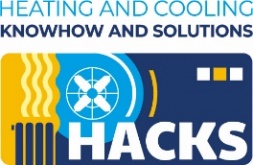 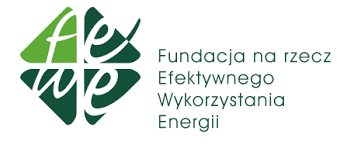 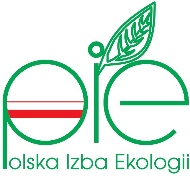 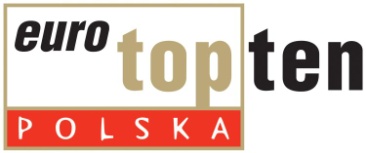 1) pozostawić właściwe określenie, zgodne ze zgłaszanym typem kotła, pozostałe skreślić;  2) pozostawić właściwe określenie, pozostałe skreślić; 3)świadectwa badań oraz sprawozdanie z badań zgłaszanego kotła grzewczego, wydane przez laboratorium posiadające akredytację PCA w zakresie badań na zgodność z normą PN EN 303-5:2012, lub aktualnie obowiązującą PN-EN 303-5:2021-09, w tym świadectwa spełnienia wymagań zgodnie z Rozporządzeniem UE 2015/1189 i normą PN-EN 303-5:2012 lub aktualnie obowiązującą w trakcie wykonania badań PN-EN 303-5:2021-09;4)deklaracja zgodności wystawiona przez producenta w  celu udowodnienia spełnienia wymogów/dyrektyw UE dotyczących produktu;5) karta produktu może być poparta zaświadczeniem laboratorium wykonującym badania, patrz pkt 2);6) zaświadczenie, wydane przez laboratorium wykonujące badania j. w, że kocioł jest wyposażony w wentylator (podać rodzaj wentylatora: nadmuchowy/wyciągowy) oraz system sterowania i kontroli dystrybucji paliwa i powietrza spalania; oświadczenie o wyposażeniu w elektrofiltr, jeżeli stanowi on integralną część urządzenia grzewczego dla którego wydano świadectwa badania pkt.3; oświadczenie o wyposażeniu w bufor ciepłą, jeżeli stanowi on integralną część kotła lub wymóg eksploatacji z buforem ciepła, dla którego wydano świadectwa badania, pkt 3; 7) oświadczenie producenta, że kocioł przystosowany jest do spalania paliwa zgodnego z instrukcją obsługi, dla którego uzyskał świadectwo badań; oświadczenie o braku możliwości ręcznego zasilania paliwem (brak rusztu awaryjnego) oraz braku możliwości instalacji rusztu dodatkowego, w przypadku kotłów z automatycznym zasilaniem w paliwo.Oświadczam, że wyrażam zgodę na przetwarzanie moich danych osobowych, podanych na karcie zgłoszenia, przez Polską Izbę Ekologii z siedzibą w Katowicach i Fundację na rzecz Efektywnego Wykorzystania Energii w Katowicach  w celu i zakresie niezbędnym do umożliwienia udziału podmiotu w Konkursie TOPTEN-HACKS Kotły grzewcze na stałe biopaliwa oraz w celu wyłonienia Laureatów, upublicznienia zgodnie z zasadami Regulaminu informacji o Laureatach, a także w celach rozliczeniowych i sprawozdawczych z instytucją finansującą. Oświadczam także, że zapoznałem się z klauzulą informacyjną zawartą w Regulaminie Konkursu..Zostałem/am poinformowany/a o tym, że w każdej chwili mam możliwość wycofania wyrażonej zgody, a wycofanie zgody nie wpłynie na zgodność z prawem przetwarzania, którego dokonano na podstawie tej zgody przed jej wycofaniem.Projekt HACKS otrzymał finansowanie z unijnego programu badań i innowacji Horyzont 2020 na podstawie umowy dotacji nr 845231. Wyłączna odpowiedzialność za treści powstałe w ramach projektu spoczywa na autorach. Treść ta niekoniecznie odzwierciedla stanowisko Unii Europejskiej. Ani EASME, ani Komisja Europejska, ani partnerzy projektu nie ponoszą odpowiedzialności za jakiekolwiek wykorzystanie informacji w nich zawartych.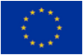 Załącznik IKonkurs „TOPTEN-HACKS Urządzenia grzewcze na stałe biopaliwa 2022”Karta zgłoszenia kotła z RĘCZNYM/AUTOMATYCZNYM1) podawaniem  stałego biopaliwa Załącznik IKonkurs „TOPTEN-HACKS Urządzenia grzewcze na stałe biopaliwa 2022”Karta zgłoszenia kotła z RĘCZNYM/AUTOMATYCZNYM1) podawaniem  stałego biopaliwa Załącznik IKonkurs „TOPTEN-HACKS Urządzenia grzewcze na stałe biopaliwa 2022”Karta zgłoszenia kotła z RĘCZNYM/AUTOMATYCZNYM1) podawaniem  stałego biopaliwa Załącznik IKonkurs „TOPTEN-HACKS Urządzenia grzewcze na stałe biopaliwa 2022”Karta zgłoszenia kotła z RĘCZNYM/AUTOMATYCZNYM1) podawaniem  stałego biopaliwa Załącznik IKonkurs „TOPTEN-HACKS Urządzenia grzewcze na stałe biopaliwa 2022”Karta zgłoszenia kotła z RĘCZNYM/AUTOMATYCZNYM1) podawaniem  stałego biopaliwa Producent (pełna nazwa, adres pocztowy oraz elektroniczny)Nazwa własna kotła Typ/model kotłaMoc cieplna, znamionowa kotła, kWAdres internetowy strony producenta, z kartą katalogową kotła zawierającą charakterystykę kotłaSezonowa efektywność ogrzewania, zgodnie z Rozporządzeniem Komisji (UE) 2015/1189 (na podstawie załączonego świadectwa badań)Emisja sezonowa NOx mg/m3, zgodnie z Rozporządzeniem Komisji (UE) 2015/1189 (na podstawie załączonego świadectwa badań)Emisja sezonowa CO mg/m3, zgodnie z Rozporządzeniem Komisji (UE) 2015/1189 (na podstawie załączonego świadectwa badań)  Emisja sezonowa OGC mg/m3, zgodnie z Rozporządzeniem Komisji (UE) 2015/1189 (na podstawie załączonego świadectwa badań)Emisja sezonowa pyłu, cząstek stałych filtrowanych (PM/FPM)  mg/m3, zgodnie z Rozporządzeniem Komisji (UE) 2015/1189 (na podstawie załączonego świadectwa badań)Rodzaj paleniska: - automatyczne podawanie paliwa: - ręczne podawanie paliwa: ceramiczny2)  Typ komory spalania: tradycyjna/dopalająca Dodatkowe oprzyrządowanie kotła 2), 6)TakNieNieNieFunkcje: c.o., przygotowanie ciepłej wody użytkowej, ogrzewanie pomieszczeńCzy wymagany jest zbiornik buforowy 2)TakTakTakNieGabaryty kotła ( masa, wymiary gabarytowe)Sumaryczna moc zainstalowanych silników elektrycznych, kWelRodzaj biopaliwa stałegoZużycie paliwa, kg/ kW lub kg/hPojemność zbiornika paliwa, kg (na ile godzin, dni wystarcza pojemność zbiornika przy pracy kotła z mocą znamionową)Gwarancja jakości i trwałości co najmniej 5 lat 2)TakTakNieNieAutoryzowany serwis na terenie całego kraju 2)TakTakNieNieOrientacyjna cena kotła, PLNZałączniki:Świadectwo badań wraz ze sprawozdaniem3)Deklaracja zgodności WE4)Karta produktu zgodnie z rozporządzeniem UE 2015/1189, może być poparta zaświadczeniem z instytutu (katalogowa) kotła5)Karta produktu zgodnie 
z rozporządzeniem UE 2015/1187 z podaną wartością EEI (załącznik 4, pkt 1. rozporządzenia)Zaświadczenie dotyczące oprzyrządowania kotła6)Oświadczenie o jakości paliwa zalecanego do zasilania kotła7)Fotografia kotła  w wersji elektronicznej (plik formatu JPG)Aktualny wpis KRS/CEIDG firmyDowód wniesienia opłaty zgłoszeniowejŚwiadectwo badań wraz ze sprawozdaniem3)Deklaracja zgodności WE4)Karta produktu zgodnie z rozporządzeniem UE 2015/1189, może być poparta zaświadczeniem z instytutu (katalogowa) kotła5)Karta produktu zgodnie 
z rozporządzeniem UE 2015/1187 z podaną wartością EEI (załącznik 4, pkt 1. rozporządzenia)Zaświadczenie dotyczące oprzyrządowania kotła6)Oświadczenie o jakości paliwa zalecanego do zasilania kotła7)Fotografia kotła  w wersji elektronicznej (plik formatu JPG)Aktualny wpis KRS/CEIDG firmyDowód wniesienia opłaty zgłoszeniowejŚwiadectwo badań wraz ze sprawozdaniem3)Deklaracja zgodności WE4)Karta produktu zgodnie z rozporządzeniem UE 2015/1189, może być poparta zaświadczeniem z instytutu (katalogowa) kotła5)Karta produktu zgodnie 
z rozporządzeniem UE 2015/1187 z podaną wartością EEI (załącznik 4, pkt 1. rozporządzenia)Zaświadczenie dotyczące oprzyrządowania kotła6)Oświadczenie o jakości paliwa zalecanego do zasilania kotła7)Fotografia kotła  w wersji elektronicznej (plik formatu JPG)Aktualny wpis KRS/CEIDG firmyDowód wniesienia opłaty zgłoszeniowejŚwiadectwo badań wraz ze sprawozdaniem3)Deklaracja zgodności WE4)Karta produktu zgodnie z rozporządzeniem UE 2015/1189, może być poparta zaświadczeniem z instytutu (katalogowa) kotła5)Karta produktu zgodnie 
z rozporządzeniem UE 2015/1187 z podaną wartością EEI (załącznik 4, pkt 1. rozporządzenia)Zaświadczenie dotyczące oprzyrządowania kotła6)Oświadczenie o jakości paliwa zalecanego do zasilania kotła7)Fotografia kotła  w wersji elektronicznej (plik formatu JPG)Aktualny wpis KRS/CEIDG firmyDowód wniesienia opłaty zgłoszeniowejPodpis osoby uprawnionej do reprezentowania firmyPozycje wypełniane przez Komisję KonkursowąPozycje wypełniane przez Komisję KonkursowąPozycje wypełniane przez Komisję KonkursowąPozycje wypełniane przez Komisję KonkursowąPozycje wypełniane przez Komisję KonkursowąWartość głównego parametru kryterialnego – emisja , cząstek stałych filtrowanych (PM/FPM)Podpis osoby uprawnionej do reprezentowania Komisji Konkursowej